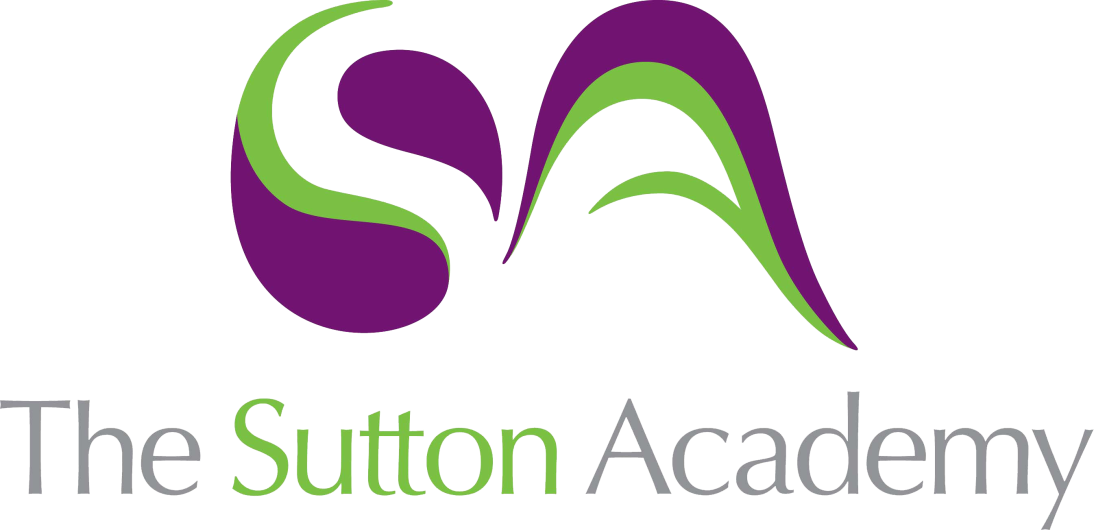 Knowledge Rich Curriculum Plan SCIENCE- Biochemistry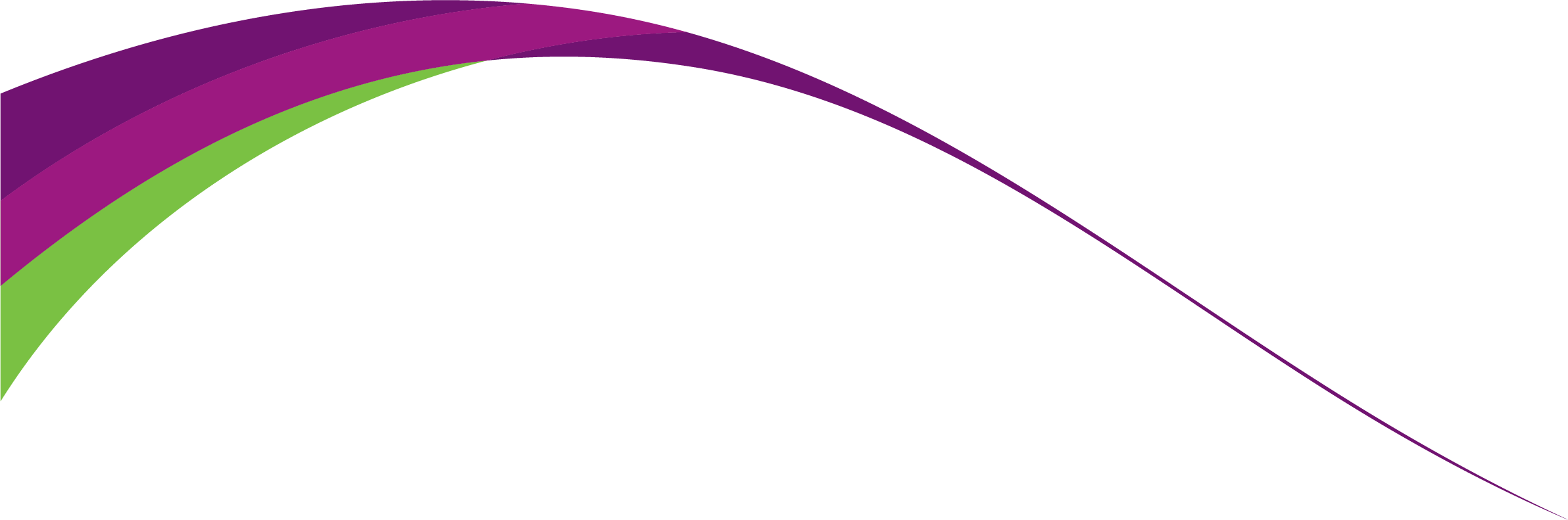 Lesson/Learning Sequence Intended Knowledge:Students will know that…Prior Knowledge:In order to know this, students need to already know that…Working ScientificallyTiered Vocabulary and Reading ActivityAssessment Support01Respiration Vs BreathingRespiration is a chemical reaction.Glucose and oxygen are reactants. Glucose is a sugar we get from our diet and oxygen is a gas we get from the air when we breathe. The products of the reaction are Carbon Dioxide, Water and Energy. Carbon dioxide is exhaled from our body.Breathing releases carbon dioxide and the chemical test is limewater turns cloudy. Breathing is the movement of air into and out of the lungs. Also known as ventilation. Inhaling brings the oxygen needed for respiration into the body and exhaling gets rid of the unwanted waste product of respiration.Students will know that respiration is one of the7 life processes.Students will know that breathing allows oxygen into the body and carbon dioxide out.The lungs are organ of our breathing system Red blood cells are specialised cells that carry oxygen.Students will know that respiration is a chemical reaction that happens in the mitochondria of cellsStudents may have the misconception that respiration is the same as breathingGas testExtracting information Comparing 2 processesRespiration: A chemical reaction that releases energy from foodReactants: The substances present at the start of a chemical reactionProducts: The substances formed in a chemical reactionInvoluntary:Done without will or conscious controlInevitable:Certain to happenRetrieval questionsSimple exam questionsHomework Quiz End of topic test Summative assessment 3Knowledge organiser (provided on Teams and in class) https://www.bbc.co.uk/bitesize/topics/zvrrd2p/articles/zdqx2v4#:~:text=Aerobic%20respiration,-Respiration%20is%20not&text=That%20is%20called%20ventilation%20.,it%2C%20these%20cells%20would%20die.&text=Aerobic%20respiration%20slowly%20releases%20lots%20of%20energy%20stored%20in%20glucose%20. 02 Aerobic RespirationThat Aerobic respiration only takes place in the presence of oxygen. The word equation for aerobic respiration isGlucose + Oxygen  Carbon Dioxide + Water + EnergyPlants also respire to generate energy.Retrieval- Respiration takes place in the mitochondria of cells. How energy from respiration is used in the body. Student misconception that plants don’t respire because they don’t breathe.Extracting information Aerobic - involving, or requiring oxygen.Maintain- cause or enable (a condition or situation) to continue.Process- a systematic series of mechanized or chemical operations that are performed in order to produce something.Retrieval questionsSimple exam questionsHomework Quiz End of topic test Summative assessment 3Knowledge organiser (provided on Teams and in class)https://www.bbc.co.uk/bitesize/topics/zvrrd2p/articles/zdqx2v4#:~:text=Aerobic%20respiration,-Respiration%20is%20not&text=That%20is%20called%20ventilation%20.,it%2C%20these%20cells%20would%20die.&text=Aerobic%20respiration%20slowly%20releases%20lots%20of%20energy%20stored%20in%20glucose%20.03 Food ChainsStudents will learn that the arrows in the food chain represent the transfer of energy from one organism to another. Students will know that producers are at the beginning of the food chain and undergo photosynthesis to release energy for respiration. Producers are eaten by primary consumers. Primary consumers are eaten by secondary consumers. The primary consumers are called ‘prey’, while the secondary consumers are called ‘predators’. The secondary consumers are eaten by the tertiary consumers. Students will know the definitions for herbivores, omnivores and carnivores. Students will know that plants photosynthesise to release energy.Communicate: Students will be able to construct ideas about the different levels in a food chain. Photosynthesis- Plants using energy from the sun to make sugar

Producer- Organisms that make their own food

Consumer- Organisms that get energy from eating othersRetrieval questionsSimple exam questionsHomework Quiz End of topic test Summative assessment 3Knowledge organiser (provided on Teams and in class)